Patient Travel Subsidy Scheme (PTSS)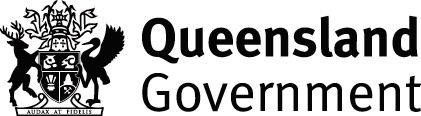 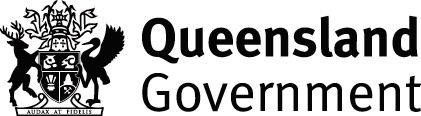 Appointment attendance (Form C)Patient Travel Subsidy Scheme (PTSS)Appointment attendance (Form C)Patient Travel Subsidy Scheme (PTSS)Appointment attendance (Form C)Patient Travel Subsidy Scheme (PTSS)Appointment attendance (Form C)Patient Travel Subsidy Scheme (PTSS)Appointment attendance (Form C)Patient Travel Subsidy Scheme (PTSS)Appointment attendance (Form C)Patient Travel Subsidy Scheme (PTSS)Appointment attendance (Form C)Patient Travel Subsidy Scheme (PTSS)Appointment attendance (Form C)Patient Travel Subsidy Scheme (PTSS)Appointment attendance (Form C)Patient Travel Subsidy Scheme (PTSS)Appointment attendance (Form C)Patient Travel Subsidy Scheme (PTSS)Appointment attendance (Form C)Patient Travel Subsidy Scheme (PTSS)Appointment attendance (Form C)Patient Travel Subsidy Scheme (PTSS)Appointment attendance (Form C)Patient Travel Subsidy Scheme (PTSS)Appointment attendance (Form C)Patient Travel Subsidy Scheme (PTSS)Appointment attendance (Form C)Patient Travel Subsidy Scheme (PTSS)Appointment attendance (Form C)Patient Travel Subsidy Scheme (PTSS)Appointment attendance (Form C)Patient Travel Subsidy Scheme (PTSS)Appointment attendance (Form C)Patient Travel Subsidy Scheme (PTSS)Appointment attendance (Form C)Patient Travel Subsidy Scheme (PTSS)Appointment attendance (Form C)Patient Travel Subsidy Scheme (PTSS)Appointment attendance (Form C)Patient Travel Subsidy Scheme (PTSS)Appointment attendance (Form C)Patient Travel Subsidy Scheme (PTSS)Appointment attendance (Form C)Patient Travel Subsidy Scheme (PTSS)Appointment attendance (Form C)Patient Travel Subsidy Scheme (PTSS)Appointment attendance (Form C)Patient Travel Subsidy Scheme (PTSS)Appointment attendance (Form C)Section A – Patient details (patient, HHS or specialist to complete)Section A – Patient details (patient, HHS or specialist to complete)Section A – Patient details (patient, HHS or specialist to complete)Section A – Patient details (patient, HHS or specialist to complete)Section A – Patient details (patient, HHS or specialist to complete)Section A – Patient details (patient, HHS or specialist to complete)Section A – Patient details (patient, HHS or specialist to complete)Section A – Patient details (patient, HHS or specialist to complete)Section A – Patient details (patient, HHS or specialist to complete)Section A – Patient details (patient, HHS or specialist to complete)Section A – Patient details (patient, HHS or specialist to complete)Section A – Patient details (patient, HHS or specialist to complete)Section A – Patient details (patient, HHS or specialist to complete)Section A – Patient details (patient, HHS or specialist to complete)Section A – Patient details (patient, HHS or specialist to complete)Section A – Patient details (patient, HHS or specialist to complete)Section A – Patient details (patient, HHS or specialist to complete)Section A – Patient details (patient, HHS or specialist to complete)Section A – Patient details (patient, HHS or specialist to complete)Section A – Patient details (patient, HHS or specialist to complete)Section A – Patient details (patient, HHS or specialist to complete)Section A – Patient details (patient, HHS or specialist to complete)Section A – Patient details (patient, HHS or specialist to complete)Section A – Patient details (patient, HHS or specialist to complete)Section A – Patient details (patient, HHS or specialist to complete)Section A – Patient details (patient, HHS or specialist to complete)Title:Given name(s):Given name(s):Given name(s):Given name(s):Given name(s):Given name(s):Given name(s):Given name(s):Given name(s):Given name(s):Family name:Family name:Family name:Family name:Family name:Family name:Family name:Family name:Family name:Family name:Family name:Date of birth (DD/MM/YYYY):Date of birth (DD/MM/YYYY):Date of birth (DD/MM/YYYY):Date of birth (DD/MM/YYYY):Home hospital:Home hospital:Home hospital:Home hospital:Home hospital:Home hospital:Home hospital:Home hospital:Home hospital:Home hospital:Home hospital:Home hospital:Home hospital:Home hospital:Home hospital:Home hospital:Home hospital:Home hospital:Home hospital:Home hospital:Home hospital:Home hospital:Contact number:Contact number:Contact number:Contact number:Patient escort detailsPatient escort detailsPatient escort detailsPatient escort detailsPatient escort detailsPatient escort detailsPatient escort detailsPatient escort detailsPatient escort detailsPatient escort detailsPatient escort detailsPatient escort detailsPatient escort detailsPatient escort detailsPatient escort detailsPatient escort detailsPatient escort detailsPatient escort detailsPatient escort detailsPatient escort detailsPatient escort detailsPatient escort detailsPatient escort detailsPatient escort detailsPatient escort detailsPatient escort detailsTitle:Full name:Full name:Full name:Full name:Full name:Full name:Full name:Full name:Full name:Full name:Full name:Full name:Full name:Date of birth (DD/MM/YYYY):Date of birth (DD/MM/YYYY):Date of birth (DD/MM/YYYY):Date of birth (DD/MM/YYYY):Date of birth (DD/MM/YYYY):Date of birth (DD/MM/YYYY):Date of birth (DD/MM/YYYY):Date of birth (DD/MM/YYYY):Contact number:Contact number:Contact number:Contact number:Section B – Evidence (specialist to complete)Section B – Evidence (specialist to complete)Section B – Evidence (specialist to complete)Section B – Evidence (specialist to complete)Section B – Evidence (specialist to complete)Section B – Evidence (specialist to complete)Section B – Evidence (specialist to complete)Section B – Evidence (specialist to complete)Section B – Evidence (specialist to complete)Section B – Evidence (specialist to complete)Section B – Evidence (specialist to complete)Section B – Evidence (specialist to complete)Section B – Evidence (specialist to complete)Section B – Evidence (specialist to complete)Section B – Evidence (specialist to complete)Section B – Evidence (specialist to complete)Section B – Evidence (specialist to complete)Section B – Evidence (specialist to complete)Section B – Evidence (specialist to complete)Section B – Evidence (specialist to complete)Section B – Evidence (specialist to complete)Section B – Evidence (specialist to complete)Section B – Evidence (specialist to complete)Section B – Evidence (specialist to complete)Section B – Evidence (specialist to complete)Section B – Evidence (specialist to complete)Part A: Please attach evidence of appointment attendancePart A: Please attach evidence of appointment attendancePart A: Please attach evidence of appointment attendancePart A: Please attach evidence of appointment attendancePart A: Please attach evidence of appointment attendancePart A: Please attach evidence of appointment attendancePart A: Please attach evidence of appointment attendancePart A: Please attach evidence of appointment attendancePart A: Please attach evidence of appointment attendancePart A: Please attach evidence of appointment attendancePart A: Please attach evidence of appointment attendancePart A: Please attach evidence of appointment attendancePart A: Please attach evidence of appointment attendancePart A: Please attach evidence of appointment attendancePart A: Please attach evidence of appointment attendancePart A: Please attach evidence of appointment attendancePart A: Please attach evidence of appointment attendancePart A: Please attach evidence of appointment attendancePart A: Please attach evidence of appointment attendancePart A: Please attach evidence of appointment attendancePart A: Please attach evidence of appointment attendancePart A: Please attach evidence of appointment attendancePart A: Please attach evidence of appointment attendancePart A: Please attach evidence of appointment attendancePart A: Please attach evidence of appointment attendancePart A: Please attach evidence of appointment attendance Medicare receipt      HICAPS receipt      Discharge summary Medicare receipt      HICAPS receipt      Discharge summary Medicare receipt      HICAPS receipt      Discharge summary Medicare receipt      HICAPS receipt      Discharge summary Medicare receipt      HICAPS receipt      Discharge summary Medicare receipt      HICAPS receipt      Discharge summary Medicare receipt      HICAPS receipt      Discharge summary Medicare receipt      HICAPS receipt      Discharge summary Medicare receipt      HICAPS receipt      Discharge summary Medicare receipt      HICAPS receipt      Discharge summary Medicare receipt      HICAPS receipt      Discharge summary Medicare receipt      HICAPS receipt      Discharge summary Medicare receipt      HICAPS receipt      Discharge summary Medicare receipt      HICAPS receipt      Discharge summary Medicare receipt      HICAPS receipt      Discharge summary Medicare receipt      HICAPS receipt      Discharge summary Medicare receipt      HICAPS receipt      Discharge summary Medicare receipt      HICAPS receipt      Discharge summary Medicare receipt      HICAPS receipt      Discharge summary Medicare receipt      HICAPS receipt      Discharge summary Medicare receipt      HICAPS receipt      Discharge summary Medicare receipt      HICAPS receipt      Discharge summary Medicare receipt      HICAPS receipt      Discharge summary Medicare receipt      HICAPS receipt      Discharge summary Medicare receipt      HICAPS receipt      Discharge summary Medicare receipt      HICAPS receipt      Discharge summaryPart B: Please attach evidence of appointment attendancePart B: Please attach evidence of appointment attendancePart B: Please attach evidence of appointment attendancePart B: Please attach evidence of appointment attendancePart B: Please attach evidence of appointment attendancePart B: Please attach evidence of appointment attendancePart B: Please attach evidence of appointment attendancePart B: Please attach evidence of appointment attendancePart B: Please attach evidence of appointment attendancePart B: Please attach evidence of appointment attendancePart B: Please attach evidence of appointment attendancePart B: Please attach evidence of appointment attendancePart B: Please attach evidence of appointment attendancePart B: Please attach evidence of appointment attendancePart B: Please attach evidence of appointment attendancePart B: Please attach evidence of appointment attendancePart B: Please attach evidence of appointment attendancePart B: Please attach evidence of appointment attendancePart B: Please attach evidence of appointment attendancePart B: Please attach evidence of appointment attendancePart B: Please attach evidence of appointment attendancePart B: Please attach evidence of appointment attendancePart B: Please attach evidence of appointment attendancePart B: Please attach evidence of appointment attendancePart B: Please attach evidence of appointment attendancePart B: Please attach evidence of appointment attendanceAppointment / AdmissionAppointment / AdmissionAppointment / AdmissionAppointment / AdmissionDate (DD/MM/YY):Date (DD/MM/YY):Date (DD/MM/YY):Date (DD/MM/YY):Date (DD/MM/YY):Date (DD/MM/YY):Date (DD/MM/YY):Date (DD/MM/YY):Date (DD/MM/YY):Date (DD/MM/YY):Date (DD/MM/YY):Date (DD/MM/YY):Date (DD/MM/YY):Date (DD/MM/YY):Date (DD/MM/YY):Date (DD/MM/YY):DischargeDischargeDischargeDate (DD/MM/YY):Date (DD/MM/YY):Date (DD/MM/YY):Complete details or provide stampComplete details or provide stampComplete details or provide stampComplete details or provide stampComplete details or provide stampComplete details or provide stampComplete details or provide stampComplete details or provide stampComplete details or provide stampComplete details or provide stampComplete details or provide stampComplete details or provide stampComplete details or provide stampComplete details or provide stampComplete details or provide stampComplete details or provide stampComplete details or provide stampComplete details or provide stampComplete details or provide stampComplete details or provide stampComplete details or provide stampComplete details or provide stampComplete details or provide stampComplete details or provide stampComplete details or provide stampComplete details or provide stampSpecialist name:Specialist name:Specialist name:Specialist name:Specialist name:Specialist name:Specialist name:Specialist name:Specialist name:Specialist name:Specialist name:Specialist name:Specialist name:Specialist name:Specialist name:Specialist name:Specialist name:Specialist name:(Clinician stamp)(Clinician stamp)(Clinician stamp)(Clinician stamp)(Clinician stamp)(Clinician stamp)(Clinician stamp)(Clinician stamp)Specialty:Specialty:Specialty:Specialty:Specialty:Specialty:Specialty:Contact name (if not specialist):Contact name (if not specialist):Contact name (if not specialist):Contact name (if not specialist):Contact name (if not specialist):Contact name (if not specialist):Contact name (if not specialist):Contact name (if not specialist):Contact name (if not specialist):Contact name (if not specialist):Contact name (if not specialist):(Clinician stamp)(Clinician stamp)(Clinician stamp)(Clinician stamp)(Clinician stamp)(Clinician stamp)(Clinician stamp)(Clinician stamp)Treatment facility name:Treatment facility name:Treatment facility name:Treatment facility name:Treatment facility name:Treatment facility name:Treatment facility name:Treatment facility name:Treatment facility name:Treatment facility name:Treatment facility name:Treatment facility name:Treatment facility name:Treatment facility name:Treatment facility name:Treatment facility name:Treatment facility name:Treatment facility name:(Clinician stamp)(Clinician stamp)(Clinician stamp)(Clinician stamp)(Clinician stamp)(Clinician stamp)(Clinician stamp)(Clinician stamp)Contact number:Contact number:Contact number:Contact number:Contact number:Email:Email:Email:Email:Email:Email:Email:Email:Email:Email:Email:Email:Email:(Clinician stamp)(Clinician stamp)(Clinician stamp)(Clinician stamp)(Clinician stamp)(Clinician stamp)(Clinician stamp)(Clinician stamp)I certify that the patient received specialist medical treatment as stated above.I certify that the patient received specialist medical treatment as stated above.I certify that the patient received specialist medical treatment as stated above.I certify that the patient received specialist medical treatment as stated above.I certify that the patient received specialist medical treatment as stated above.I certify that the patient received specialist medical treatment as stated above.I certify that the patient received specialist medical treatment as stated above.I certify that the patient received specialist medical treatment as stated above.I certify that the patient received specialist medical treatment as stated above.I certify that the patient received specialist medical treatment as stated above.I certify that the patient received specialist medical treatment as stated above.I certify that the patient received specialist medical treatment as stated above.I certify that the patient received specialist medical treatment as stated above.I certify that the patient received specialist medical treatment as stated above.I certify that the patient received specialist medical treatment as stated above.I certify that the patient received specialist medical treatment as stated above.I certify that the patient received specialist medical treatment as stated above.I certify that the patient received specialist medical treatment as stated above.I certify that the patient received specialist medical treatment as stated above.I certify that the patient received specialist medical treatment as stated above.I certify that the patient received specialist medical treatment as stated above.I certify that the patient received specialist medical treatment as stated above.I certify that the patient received specialist medical treatment as stated above.I certify that the patient received specialist medical treatment as stated above.I certify that the patient received specialist medical treatment as stated above.I certify that the patient received specialist medical treatment as stated above.Signature:Signature:Signature:Signature:Signature:Signature:Signature:Signature:Signature:Signature:Signature:Signature:Signature:Signature:Signature:Signature:Signature:Signature:Date (DD/MM/YY):Date (DD/MM/YY):Date (DD/MM/YY):Date (DD/MM/YY):Date (DD/MM/YY):Date (DD/MM/YY):Date (DD/MM/YY):Date (DD/MM/YY):Name (if not specialist):Name (if not specialist):Name (if not specialist):Name (if not specialist):Name (if not specialist):Name (if not specialist):Name (if not specialist):Name (if not specialist):Name (if not specialist):Name (if not specialist):Name (if not specialist):Name (if not specialist):Name (if not specialist):Name (if not specialist):Name (if not specialist):Name (if not specialist):Name (if not specialist):Name (if not specialist):Position (if not specialist):Position (if not specialist):Position (if not specialist):Position (if not specialist):Position (if not specialist):Position (if not specialist):Position (if not specialist):Position (if not specialist):Section C – Return travel (if travel not booked, specialist or treating HHS to complete)Section C – Return travel (if travel not booked, specialist or treating HHS to complete)Section C – Return travel (if travel not booked, specialist or treating HHS to complete)Section C – Return travel (if travel not booked, specialist or treating HHS to complete)Section C – Return travel (if travel not booked, specialist or treating HHS to complete)Section C – Return travel (if travel not booked, specialist or treating HHS to complete)Section C – Return travel (if travel not booked, specialist or treating HHS to complete)Section C – Return travel (if travel not booked, specialist or treating HHS to complete)Section C – Return travel (if travel not booked, specialist or treating HHS to complete)Section C – Return travel (if travel not booked, specialist or treating HHS to complete)Section C – Return travel (if travel not booked, specialist or treating HHS to complete)Section C – Return travel (if travel not booked, specialist or treating HHS to complete)Section C – Return travel (if travel not booked, specialist or treating HHS to complete)Section C – Return travel (if travel not booked, specialist or treating HHS to complete)Section C – Return travel (if travel not booked, specialist or treating HHS to complete)Section C – Return travel (if travel not booked, specialist or treating HHS to complete)Section C – Return travel (if travel not booked, specialist or treating HHS to complete)Section C – Return travel (if travel not booked, specialist or treating HHS to complete)Section C – Return travel (if travel not booked, specialist or treating HHS to complete)Section C – Return travel (if travel not booked, specialist or treating HHS to complete)Section C – Return travel (if travel not booked, specialist or treating HHS to complete)Section C – Return travel (if travel not booked, specialist or treating HHS to complete)Section C – Return travel (if travel not booked, specialist or treating HHS to complete)Section C – Return travel (if travel not booked, specialist or treating HHS to complete)Section C – Return travel (if travel not booked, specialist or treating HHS to complete)Section C – Return travel (if travel not booked, specialist or treating HHS to complete)Date ready to travel home (DD/MM/YY):Date ready to travel home (DD/MM/YY):Date ready to travel home (DD/MM/YY):Date ready to travel home (DD/MM/YY):Date ready to travel home (DD/MM/YY):Date ready to travel home (DD/MM/YY):Date ready to travel home (DD/MM/YY):Date ready to travel home (DD/MM/YY): Morning      Afternoon Morning      Afternoon Morning      Afternoon Morning      Afternoon Morning      Afternoon Morning      Afternoon Morning      Afternoon Morning      Afternoon Morning      AfternoonIf not the same day as discharge, provide reason:If not the same day as discharge, provide reason:If not the same day as discharge, provide reason:If not the same day as discharge, provide reason:If not the same day as discharge, provide reason:If not the same day as discharge, provide reason:If not the same day as discharge, provide reason:If not the same day as discharge, provide reason:If not the same day as discharge, provide reason:Recommended return mode of travel:      Private motor vehicle      Air      Bus      Rail      FerryIf air, is a commercial flight medical clearance required?      Yes      NoRecommended return mode of travel:      Private motor vehicle      Air      Bus      Rail      FerryIf air, is a commercial flight medical clearance required?      Yes      NoRecommended return mode of travel:      Private motor vehicle      Air      Bus      Rail      FerryIf air, is a commercial flight medical clearance required?      Yes      NoRecommended return mode of travel:      Private motor vehicle      Air      Bus      Rail      FerryIf air, is a commercial flight medical clearance required?      Yes      NoRecommended return mode of travel:      Private motor vehicle      Air      Bus      Rail      FerryIf air, is a commercial flight medical clearance required?      Yes      NoRecommended return mode of travel:      Private motor vehicle      Air      Bus      Rail      FerryIf air, is a commercial flight medical clearance required?      Yes      NoRecommended return mode of travel:      Private motor vehicle      Air      Bus      Rail      FerryIf air, is a commercial flight medical clearance required?      Yes      NoRecommended return mode of travel:      Private motor vehicle      Air      Bus      Rail      FerryIf air, is a commercial flight medical clearance required?      Yes      NoRecommended return mode of travel:      Private motor vehicle      Air      Bus      Rail      FerryIf air, is a commercial flight medical clearance required?      Yes      NoRecommended return mode of travel:      Private motor vehicle      Air      Bus      Rail      FerryIf air, is a commercial flight medical clearance required?      Yes      NoRecommended return mode of travel:      Private motor vehicle      Air      Bus      Rail      FerryIf air, is a commercial flight medical clearance required?      Yes      NoRecommended return mode of travel:      Private motor vehicle      Air      Bus      Rail      FerryIf air, is a commercial flight medical clearance required?      Yes      NoRecommended return mode of travel:      Private motor vehicle      Air      Bus      Rail      FerryIf air, is a commercial flight medical clearance required?      Yes      NoRecommended return mode of travel:      Private motor vehicle      Air      Bus      Rail      FerryIf air, is a commercial flight medical clearance required?      Yes      NoRecommended return mode of travel:      Private motor vehicle      Air      Bus      Rail      FerryIf air, is a commercial flight medical clearance required?      Yes      NoRecommended return mode of travel:      Private motor vehicle      Air      Bus      Rail      FerryIf air, is a commercial flight medical clearance required?      Yes      NoRecommended return mode of travel:      Private motor vehicle      Air      Bus      Rail      FerryIf air, is a commercial flight medical clearance required?      Yes      NoRecommended return mode of travel:      Private motor vehicle      Air      Bus      Rail      FerryIf air, is a commercial flight medical clearance required?      Yes      NoRecommended return mode of travel:      Private motor vehicle      Air      Bus      Rail      FerryIf air, is a commercial flight medical clearance required?      Yes      NoRecommended return mode of travel:      Private motor vehicle      Air      Bus      Rail      FerryIf air, is a commercial flight medical clearance required?      Yes      NoRecommended return mode of travel:      Private motor vehicle      Air      Bus      Rail      FerryIf air, is a commercial flight medical clearance required?      Yes      NoRecommended return mode of travel:      Private motor vehicle      Air      Bus      Rail      FerryIf air, is a commercial flight medical clearance required?      Yes      NoRecommended return mode of travel:      Private motor vehicle      Air      Bus      Rail      FerryIf air, is a commercial flight medical clearance required?      Yes      NoRecommended return mode of travel:      Private motor vehicle      Air      Bus      Rail      FerryIf air, is a commercial flight medical clearance required?      Yes      NoRecommended return mode of travel:      Private motor vehicle      Air      Bus      Rail      FerryIf air, is a commercial flight medical clearance required?      Yes      NoRecommended return mode of travel:      Private motor vehicle      Air      Bus      Rail      FerryIf air, is a commercial flight medical clearance required?      Yes      NoSection D – Ongoing treatments (referring clinician to complete)Section D – Ongoing treatments (referring clinician to complete)Section D – Ongoing treatments (referring clinician to complete)Section D – Ongoing treatments (referring clinician to complete)Section D – Ongoing treatments (referring clinician to complete)Section D – Ongoing treatments (referring clinician to complete)Section D – Ongoing treatments (referring clinician to complete)Section D – Ongoing treatments (referring clinician to complete)Section D – Ongoing treatments (referring clinician to complete)Section D – Ongoing treatments (referring clinician to complete)Section D – Ongoing treatments (referring clinician to complete)Section D – Ongoing treatments (referring clinician to complete)Section D – Ongoing treatments (referring clinician to complete)Section D – Ongoing treatments (referring clinician to complete)Section D – Ongoing treatments (referring clinician to complete)Section D – Ongoing treatments (referring clinician to complete)Section D – Ongoing treatments (referring clinician to complete)Section D – Ongoing treatments (referring clinician to complete)Section D – Ongoing treatments (referring clinician to complete)Section D – Ongoing treatments (referring clinician to complete)Section D – Ongoing treatments (referring clinician to complete)Section D – Ongoing treatments (referring clinician to complete)Section D – Ongoing treatments (referring clinician to complete)Section D – Ongoing treatments (referring clinician to complete)Section D – Ongoing treatments (referring clinician to complete)Section D – Ongoing treatments (referring clinician to complete)Has the patient's treatment been completed? 	 Yes      NoIf no, can future appointments be provided via Telehealth? 	 Yes      NoCan ongoing treatment be provided at the patient's local hospital?	 Yes      NoHas the patient's treatment been completed? 	 Yes      NoIf no, can future appointments be provided via Telehealth? 	 Yes      NoCan ongoing treatment be provided at the patient's local hospital?	 Yes      NoHas the patient's treatment been completed? 	 Yes      NoIf no, can future appointments be provided via Telehealth? 	 Yes      NoCan ongoing treatment be provided at the patient's local hospital?	 Yes      NoHas the patient's treatment been completed? 	 Yes      NoIf no, can future appointments be provided via Telehealth? 	 Yes      NoCan ongoing treatment be provided at the patient's local hospital?	 Yes      NoHas the patient's treatment been completed? 	 Yes      NoIf no, can future appointments be provided via Telehealth? 	 Yes      NoCan ongoing treatment be provided at the patient's local hospital?	 Yes      NoHas the patient's treatment been completed? 	 Yes      NoIf no, can future appointments be provided via Telehealth? 	 Yes      NoCan ongoing treatment be provided at the patient's local hospital?	 Yes      NoHas the patient's treatment been completed? 	 Yes      NoIf no, can future appointments be provided via Telehealth? 	 Yes      NoCan ongoing treatment be provided at the patient's local hospital?	 Yes      NoHas the patient's treatment been completed? 	 Yes      NoIf no, can future appointments be provided via Telehealth? 	 Yes      NoCan ongoing treatment be provided at the patient's local hospital?	 Yes      NoHas the patient's treatment been completed? 	 Yes      NoIf no, can future appointments be provided via Telehealth? 	 Yes      NoCan ongoing treatment be provided at the patient's local hospital?	 Yes      NoHas the patient's treatment been completed? 	 Yes      NoIf no, can future appointments be provided via Telehealth? 	 Yes      NoCan ongoing treatment be provided at the patient's local hospital?	 Yes      NoHas the patient's treatment been completed? 	 Yes      NoIf no, can future appointments be provided via Telehealth? 	 Yes      NoCan ongoing treatment be provided at the patient's local hospital?	 Yes      NoHas the patient's treatment been completed? 	 Yes      NoIf no, can future appointments be provided via Telehealth? 	 Yes      NoCan ongoing treatment be provided at the patient's local hospital?	 Yes      NoHas the patient's treatment been completed? 	 Yes      NoIf no, can future appointments be provided via Telehealth? 	 Yes      NoCan ongoing treatment be provided at the patient's local hospital?	 Yes      NoHas the patient's treatment been completed? 	 Yes      NoIf no, can future appointments be provided via Telehealth? 	 Yes      NoCan ongoing treatment be provided at the patient's local hospital?	 Yes      NoHas the patient's treatment been completed? 	 Yes      NoIf no, can future appointments be provided via Telehealth? 	 Yes      NoCan ongoing treatment be provided at the patient's local hospital?	 Yes      NoHas the patient's treatment been completed? 	 Yes      NoIf no, can future appointments be provided via Telehealth? 	 Yes      NoCan ongoing treatment be provided at the patient's local hospital?	 Yes      NoHas the patient's treatment been completed? 	 Yes      NoIf no, can future appointments be provided via Telehealth? 	 Yes      NoCan ongoing treatment be provided at the patient's local hospital?	 Yes      NoHas the patient's treatment been completed? 	 Yes      NoIf no, can future appointments be provided via Telehealth? 	 Yes      NoCan ongoing treatment be provided at the patient's local hospital?	 Yes      NoHas the patient's treatment been completed? 	 Yes      NoIf no, can future appointments be provided via Telehealth? 	 Yes      NoCan ongoing treatment be provided at the patient's local hospital?	 Yes      NoHas the patient's treatment been completed? 	 Yes      NoIf no, can future appointments be provided via Telehealth? 	 Yes      NoCan ongoing treatment be provided at the patient's local hospital?	 Yes      NoHas the patient's treatment been completed? 	 Yes      NoIf no, can future appointments be provided via Telehealth? 	 Yes      NoCan ongoing treatment be provided at the patient's local hospital?	 Yes      NoHas the patient's treatment been completed? 	 Yes      NoIf no, can future appointments be provided via Telehealth? 	 Yes      NoCan ongoing treatment be provided at the patient's local hospital?	 Yes      NoHas the patient's treatment been completed? 	 Yes      NoIf no, can future appointments be provided via Telehealth? 	 Yes      NoCan ongoing treatment be provided at the patient's local hospital?	 Yes      NoHas the patient's treatment been completed? 	 Yes      NoIf no, can future appointments be provided via Telehealth? 	 Yes      NoCan ongoing treatment be provided at the patient's local hospital?	 Yes      NoHas the patient's treatment been completed? 	 Yes      NoIf no, can future appointments be provided via Telehealth? 	 Yes      NoCan ongoing treatment be provided at the patient's local hospital?	 Yes      NoHas the patient's treatment been completed? 	 Yes      NoIf no, can future appointments be provided via Telehealth? 	 Yes      NoCan ongoing treatment be provided at the patient's local hospital?	 Yes      NoDetails of next appointment (if further appointments are required - continue in section E, page 2)Details of next appointment (if further appointments are required - continue in section E, page 2)Details of next appointment (if further appointments are required - continue in section E, page 2)Details of next appointment (if further appointments are required - continue in section E, page 2)Details of next appointment (if further appointments are required - continue in section E, page 2)Details of next appointment (if further appointments are required - continue in section E, page 2)Details of next appointment (if further appointments are required - continue in section E, page 2)Details of next appointment (if further appointments are required - continue in section E, page 2)Details of next appointment (if further appointments are required - continue in section E, page 2)Details of next appointment (if further appointments are required - continue in section E, page 2)Details of next appointment (if further appointments are required - continue in section E, page 2)Details of next appointment (if further appointments are required - continue in section E, page 2)Details of next appointment (if further appointments are required - continue in section E, page 2)Details of next appointment (if further appointments are required - continue in section E, page 2)Details of next appointment (if further appointments are required - continue in section E, page 2)Details of next appointment (if further appointments are required - continue in section E, page 2)Details of next appointment (if further appointments are required - continue in section E, page 2)Details of next appointment (if further appointments are required - continue in section E, page 2)Details of next appointment (if further appointments are required - continue in section E, page 2)Details of next appointment (if further appointments are required - continue in section E, page 2)Details of next appointment (if further appointments are required - continue in section E, page 2)Details of next appointment (if further appointments are required - continue in section E, page 2)Details of next appointment (if further appointments are required - continue in section E, page 2)Details of next appointment (if further appointments are required - continue in section E, page 2)Details of next appointment (if further appointments are required - continue in section E, page 2)Details of next appointment (if further appointments are required - continue in section E, page 2)Date(approximate / TBA)Date(approximate / TBA)Date(approximate / TBA)Appointment details(name / location)Appointment details(name / location)Appointment details(name / location)Appointment details(name / location)Appointment details(name / location)Appointment details(name / location)Appointment details(name / location)Patient escortrequestedPatient escortrequestedPatient escortrequestedPatient escortrequestedPatient escortrequestedAdmission typeAdmission typeAdmission typeAdmission typeAppointment typeAppointment typeAppointment typeAppointment typeAppointment typeAppointment typeSpecialty Yes No Yes No Yes No Yes No Yes No Inpatient Outpatient Inpatient Outpatient Inpatient Outpatient Inpatient Outpatient Treatment     Review Consultation Treatment     Review Consultation Treatment     Review Consultation Treatment     Review Consultation Treatment     Review Consultation Treatment     Review ConsultationClinically recommended mode of travel:      Private motor vehicle      Air      Bus      Rail      FerryClinical reason for selected mode of travel:Clinically recommended mode of travel:      Private motor vehicle      Air      Bus      Rail      FerryClinical reason for selected mode of travel:Clinically recommended mode of travel:      Private motor vehicle      Air      Bus      Rail      FerryClinical reason for selected mode of travel:Clinically recommended mode of travel:      Private motor vehicle      Air      Bus      Rail      FerryClinical reason for selected mode of travel:Clinically recommended mode of travel:      Private motor vehicle      Air      Bus      Rail      FerryClinical reason for selected mode of travel:Clinically recommended mode of travel:      Private motor vehicle      Air      Bus      Rail      FerryClinical reason for selected mode of travel:Clinically recommended mode of travel:      Private motor vehicle      Air      Bus      Rail      FerryClinical reason for selected mode of travel:Clinically recommended mode of travel:      Private motor vehicle      Air      Bus      Rail      FerryClinical reason for selected mode of travel:Clinically recommended mode of travel:      Private motor vehicle      Air      Bus      Rail      FerryClinical reason for selected mode of travel:Clinically recommended mode of travel:      Private motor vehicle      Air      Bus      Rail      FerryClinical reason for selected mode of travel:Clinically recommended mode of travel:      Private motor vehicle      Air      Bus      Rail      FerryClinical reason for selected mode of travel:Clinically recommended mode of travel:      Private motor vehicle      Air      Bus      Rail      FerryClinical reason for selected mode of travel:Clinically recommended mode of travel:      Private motor vehicle      Air      Bus      Rail      FerryClinical reason for selected mode of travel:Clinically recommended mode of travel:      Private motor vehicle      Air      Bus      Rail      FerryClinical reason for selected mode of travel:Clinically recommended mode of travel:      Private motor vehicle      Air      Bus      Rail      FerryClinical reason for selected mode of travel:Clinically recommended mode of travel:      Private motor vehicle      Air      Bus      Rail      FerryClinical reason for selected mode of travel:Clinically recommended mode of travel:      Private motor vehicle      Air      Bus      Rail      FerryClinical reason for selected mode of travel:Clinically recommended mode of travel:      Private motor vehicle      Air      Bus      Rail      FerryClinical reason for selected mode of travel:Clinically recommended mode of travel:      Private motor vehicle      Air      Bus      Rail      FerryClinical reason for selected mode of travel:Clinically recommended mode of travel:      Private motor vehicle      Air      Bus      Rail      FerryClinical reason for selected mode of travel:Clinically recommended mode of travel:      Private motor vehicle      Air      Bus      Rail      FerryClinical reason for selected mode of travel:Clinically recommended mode of travel:      Private motor vehicle      Air      Bus      Rail      FerryClinical reason for selected mode of travel:Clinically recommended mode of travel:      Private motor vehicle      Air      Bus      Rail      FerryClinical reason for selected mode of travel:Clinically recommended mode of travel:      Private motor vehicle      Air      Bus      Rail      FerryClinical reason for selected mode of travel:Clinically recommended mode of travel:      Private motor vehicle      Air      Bus      Rail      FerryClinical reason for selected mode of travel:Clinically recommended mode of travel:      Private motor vehicle      Air      Bus      Rail      FerryClinical reason for selected mode of travel:Clinical recommendation for escort:Clinical recommendation for escort:Clinical recommendation for escort:Clinical recommendation for escort:Clinical recommendation for escort:Clinical recommendation for escort:Clinical recommendation for escort:Clinical recommendation for escort:Clinical recommendation for escort:Clinical recommendation for escort:Clinical recommendation for escort:Clinical recommendation for escort:Clinical recommendation for escort:Clinical recommendation for escort:Clinical recommendation for escort:Clinical recommendation for escort:Clinical recommendation for escort:Clinical recommendation for escort:Clinical recommendation for escort:Clinical recommendation for escort:Clinical recommendation for escort:Clinical recommendation for escort:Clinical recommendation for escort:Clinical recommendation for escort:Clinical recommendation for escort:Clinical recommendation for escort:Hospital and Health Service use only – ApprovalHospital and Health Service use only – ApprovalHospital and Health Service use only – ApprovalHospital and Health Service use only – ApprovalHospital and Health Service use only – ApprovalHospital and Health Service use only – ApprovalHospital and Health Service use only – ApprovalHospital and Health Service use only – ApprovalHospital and Health Service use only – ApprovalHospital and Health Service use only – ApprovalHospital and Health Service use only – ApprovalHospital and Health Service use only – ApprovalHospital and Health Service use only – ApprovalIdentification number:Identification number:Identification number:Identification number:Identification number:Identification number:Identification number:Identification number:Identification number:Identification number:Identification number:Identification number:Identification number:Section E – Additional appointment details (clinician / clinician's nominated representative to complete)Section E – Additional appointment details (clinician / clinician's nominated representative to complete)Section E – Additional appointment details (clinician / clinician's nominated representative to complete)Section E – Additional appointment details (clinician / clinician's nominated representative to complete)Section E – Additional appointment details (clinician / clinician's nominated representative to complete)Section E – Additional appointment details (clinician / clinician's nominated representative to complete)Section E – Additional appointment details (clinician / clinician's nominated representative to complete)Section E – Additional appointment details (clinician / clinician's nominated representative to complete)Section E – Additional appointment details (clinician / clinician's nominated representative to complete)Section E – Additional appointment details (clinician / clinician's nominated representative to complete)Section E – Additional appointment details (clinician / clinician's nominated representative to complete)Section E – Additional appointment details (clinician / clinician's nominated representative to complete)Section E – Additional appointment details (clinician / clinician's nominated representative to complete)Section E – Additional appointment details (clinician / clinician's nominated representative to complete)Section E – Additional appointment details (clinician / clinician's nominated representative to complete)Section E – Additional appointment details (clinician / clinician's nominated representative to complete)Section E – Additional appointment details (clinician / clinician's nominated representative to complete)Section E – Additional appointment details (clinician / clinician's nominated representative to complete)Section E – Additional appointment details (clinician / clinician's nominated representative to complete)Section E – Additional appointment details (clinician / clinician's nominated representative to complete)Section E – Additional appointment details (clinician / clinician's nominated representative to complete)Section E – Additional appointment details (clinician / clinician's nominated representative to complete)Section E – Additional appointment details (clinician / clinician's nominated representative to complete)Section E – Additional appointment details (clinician / clinician's nominated representative to complete)Section E – Additional appointment details (clinician / clinician's nominated representative to complete)Section E – Additional appointment details (clinician / clinician's nominated representative to complete)AdmissionAdmissionAdmissionAdmissionAdmissionAdmissionAdmission typeAdmission typeAdmission typeAccommodation requiredAccommodation requiredAccommodation requiredAccommodation requiredAccommodation requiredAccommodation requiredAccommodation requiredPatient escortrequestedPatient escortrequestedPatient escortrequestedPatient escortrequestedPatient escortrequestedClinician declarationClinician declarationClinician declarationClinician declarationClinician declarationDateDateTime (AM/PM)Time (AM/PM)Time (AM/PM)Time (AM/PM)Admission typeAdmission typeAdmission typeAccommodation requiredAccommodation requiredAccommodation requiredAccommodation requiredAccommodation requiredAccommodation requiredAccommodation requiredPatient escortrequestedPatient escortrequestedPatient escortrequestedPatient escortrequestedPatient escortrequestedSignatureSignatureSignatureDateDate Inpatient Outpatient Inpatient Outpatient Inpatient Outpatient Yes No Yes No Yes No Yes No Yes No Yes No Yes No Yes No Yes No Yes No Yes No Yes No Inpatient Outpatient Inpatient Outpatient Inpatient Outpatient Yes No Yes No Yes No Yes No Yes No Yes No Yes No Yes No Yes No Yes No Yes No Yes No Inpatient Outpatient Inpatient Outpatient Inpatient Outpatient Yes No Yes No Yes No Yes No Yes No Yes No Yes No Yes No Yes No Yes No Yes No Yes No Inpatient Outpatient Inpatient Outpatient Inpatient Outpatient Yes No Yes No Yes No Yes No Yes No Yes No Yes No Yes No Yes No Yes No Yes No Yes No Inpatient Outpatient Inpatient Outpatient Inpatient Outpatient Yes No Yes No Yes No Yes No Yes No Yes No Yes No Yes No Yes No Yes No Yes No Yes No Inpatient Outpatient Inpatient Outpatient Inpatient Outpatient Yes No Yes No Yes No Yes No Yes No Yes No Yes No Yes No Yes No Yes No Yes No Yes No Inpatient Outpatient Inpatient Outpatient Inpatient Outpatient Yes No Yes No Yes No Yes No Yes No Yes No Yes No Yes No Yes No Yes No Yes No Yes No Inpatient Outpatient Inpatient Outpatient Inpatient Outpatient Yes No Yes No Yes No Yes No Yes No Yes No Yes No Yes No Yes No Yes No Yes No Yes No Inpatient Outpatient Inpatient Outpatient Inpatient Outpatient Yes No Yes No Yes No Yes No Yes No Yes No Yes No Yes No Yes No Yes No Yes No Yes No Inpatient Outpatient Inpatient Outpatient Inpatient Outpatient Yes No Yes No Yes No Yes No Yes No Yes No Yes No Yes No Yes No Yes No Yes No Yes No Inpatient Outpatient Inpatient Outpatient Inpatient Outpatient Yes No Yes No Yes No Yes No Yes No Yes No Yes No Yes No Yes No Yes No Yes No Yes No Inpatient Outpatient Inpatient Outpatient Inpatient Outpatient Yes No Yes No Yes No Yes No Yes No Yes No Yes No Yes No Yes No Yes No Yes No Yes No Inpatient Outpatient Inpatient Outpatient Inpatient Outpatient Yes No Yes No Yes No Yes No Yes No Yes No Yes No Yes No Yes No Yes No Yes No Yes No Inpatient Outpatient Inpatient Outpatient Inpatient Outpatient Yes No Yes No Yes No Yes No Yes No Yes No Yes No Yes No Yes No Yes No Yes No Yes No Inpatient Outpatient Inpatient Outpatient Inpatient Outpatient Yes No Yes No Yes No Yes No Yes No Yes No Yes No Yes No Yes No Yes No Yes No Yes No Inpatient Outpatient Inpatient Outpatient Inpatient Outpatient Yes No Yes No Yes No Yes No Yes No Yes No Yes No Yes No Yes No Yes No Yes No Yes No Inpatient Outpatient Inpatient Outpatient Inpatient Outpatient Yes No Yes No Yes No Yes No Yes No Yes No Yes No Yes No Yes No Yes No Yes No Yes No Inpatient Outpatient Inpatient Outpatient Inpatient Outpatient Yes No Yes No Yes No Yes No Yes No Yes No Yes No Yes No Yes No Yes No Yes No Yes No Inpatient Outpatient Inpatient Outpatient Inpatient Outpatient Yes No Yes No Yes No Yes No Yes No Yes No Yes No Yes No Yes No Yes No Yes No Yes No Inpatient Outpatient Inpatient Outpatient Inpatient Outpatient Yes No Yes No Yes No Yes No Yes No Yes No Yes No Yes No Yes No Yes No Yes No Yes No Inpatient Outpatient Inpatient Outpatient Inpatient Outpatient Yes No Yes No Yes No Yes No Yes No Yes No Yes No Yes No Yes No Yes No Yes No Yes No Inpatient Outpatient Inpatient Outpatient Inpatient Outpatient Yes No Yes No Yes No Yes No Yes No Yes No Yes No Yes No Yes No Yes No Yes No Yes No Inpatient Outpatient Inpatient Outpatient Inpatient Outpatient Yes No Yes No Yes No Yes No Yes No Yes No Yes No Yes No Yes No Yes No Yes No Yes No Inpatient Outpatient Inpatient Outpatient Inpatient Outpatient Yes No Yes No Yes No Yes No Yes No Yes No Yes No Yes No Yes No Yes No Yes No Yes No